Troop 123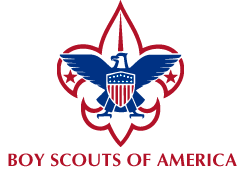 Boy Scouts of    CONFIDENTIALEAGLE SCOUT REFERENCE
The Eagle Candidate is not to view  this letter after it is written. FOR:  				FROM: 			Troop 123, Eagle Scout Letter of RecommendationAn Eagle Scout candidate must demonstrate that he lives by the principles of the Scout Oath, and Law in his daily life.  In this regard, the candidate has indicated that you know him personally, and that you would be willing to provide a letter of recommendation on his behalf.  On the reverse side of this letter, there is a copy of the Scout Oath and Law for your reference in preparing the letter.  Please note that the contents of the letter will NOT be shown to or discussed with the candidate, nor with anyone not a member of the Eagle Scout Board of Review without your permission. Of course, you are free to discuss the information with him, if you so desire, but you are under no obligation to do so.   Checking this box indicates my permission to return this letter to the Scout after his Board of Review.Eagle Candidate’s Name: 					  Your relationship: ______________________________Length of time you have known the candidate: ___________________________________________________________Dear Eagle Board of Review:______________________________________________________________________________________________________________________________________________________________________________________________________________________________________________________________________________________________________________________________________________________________________________________________________________________________________________________________________________________________________________________________________________________________________________________________________________________________________________________________________________________________________________________________________________________________________________________________________________________________________________________________________________________________________________________________________________________________________________________________________________________________________________________________________________________________________________________________________________________________________________________________________________________________________________________________________________________________________________________________________________________________________________________________________________________________________________________________________________________________________________________________________________________________________________________________________________________________________________________________________________________________________________________________________________________________________________________________________________________________________________________ See additional attached pages___________________________________________________  _____________________________________________My Name						  Date___________________________________________________  _____________________________________________Signature						   telephone/email(Print this page on reverse of all Letters of Recommendation)Instructions to Scout:  Everyone you listed on your Eagle application in requirement #2 should write a recommendation letter. The Letter of Recommendation is confidential and is not to be returned directly to you. It should be sent or delivered in a sealed envelope with your name to you and held with all your other letters until your Eagle Court of Honor. These letters are to remain sealed and unopened.Instructions to Recommend Writer:  This letter of recommendation should be based upon your personal interaction with the Eagle Scout candidate and should take into consideration your observance of how he exemplifies the points listed below in the Scout Oath and the Scout Law. If you need more space than is provided on this sheet, you may attach additional pages. The letter may be given to the Scout or passed on to the Scoutmaster, but must be in a sealed envelope and not reviewed by the Scout.  If you would like the Scout to have this letter after the Eagle Board of Review, you can check the box on the first page and it will be returned to him after his Eagle Board of Review. Thank you for taking time to write this letter.Eagle Scout Letter of Recommendation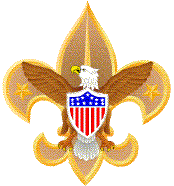 (supplemental page)_______________________________________________________________________________________________________________________________________________________________________________________________________________________________________________________________________________________________________________________________________________________________________________________________________________________________________________________________________________________________________________________________________________________________________________________________________________________________________________________________________________________________________________________________________________________________________________________________________________________________________________________________________________________________________________________________________________________________________________________________________________________________________________________________________________________________________________________________________________________________________________________________________________________________________________________________________________________________________________________________________________________________________________________________________________________________________________________________________________________________________________________________________________________________________________________________________________________________________________________________________________________________________________________________________________________________________________________________________________________________________________________________________________________________________________________________________________________________________________________________________________________________________________________________________________________________________________________________________________________________________________________________________________________________________________________________________________________________________________________________________________________________________________________________________________________________________________________________________________________________________________________________________________________________________________________________________________________________________________________________________________________________________________________________________________________________________________________________________________________________________________________________________________________________________________________________________________________________________________________________________________________________________________________________________________________________________________________________________________________________________________________________________________________________________________________________________________________________________________________________________________________________________________________________________________________________________________________________________________________________________________________________________________________________________________________________________________________________________________________________________________________________________________________________________________________________________________________________________________